AFDICAWhat is Money Smart?Money Smart is a collection of financial literacy programs developed by the FDIC and theConsumer Financial Protection Bureau, such as:• Money Smart for Adults;• Money Smart for Young People;• Money Smart for Older Adults;• Money Smart for Small Business.Why am I receiving this communication?As indicated, an important part of the mission of the AFDICA is to promote financial literacy. Your organization has been identified by an AFDICA member as an organization that might be an appropriate partner to sponsor a Money Smart Program.  Generally, "appropriate partners" include financial institutions, educational institutions and charitable organizations.Which specific program would be presented?The specific program would be decided by you and your AFDICA volunteer. Normally, the nature and mission of your organization will suggest an appropriate program. For example, if you are a depository institution you might want to offer Money Smart for Adults. If you are an educational institution you would likely focus on Money Smart for Young People. These, however, are just examples. You might be a financial institution with a customer demographic that would suggest that Money Smart for Older Adultsmight be the best fit.Why would I want to sponsor a Money Smart program?First and foremost, we hope that the program will be good for your community. Lack of financial awareness by many consumers and the expanding financial exploitation of seniors are major concerns throughout the country. Secondarily, sponsoring a Money Smart Program will enhance your organization's standing in the community.  Ultimately, we hope that you will conclude that sponsoring a Money Smart Program issimply the right thing to do.What do I do if I want to take the next step in sponsoring a program?The contact information for your AFDICA volunteer member is listed below. Our member will work to answer any further questions you might have. If you decide to sponsor a program, our member will help you select the best program to sponsor, offer input on promoting the program, work with you to agree on an appropriate level of logistical support and, of course, present the program. Once a mutual understanding is reached, both you and your AFDIC volunteer member will be asked to sign a memorandum that sets out the program schedule and theactions required of both the sponsor and the member.Thank you for your time and consideration.Contact information:AFDICA member name ___________________________AFDICA member email    ___________________________AFDICA member phone   ___________________________Who is the Association of Federal Deposit Insurance Corporation Alumni?The Association of Federal Deposit Insurance Alumni, Inc. (AFDICA). The AFDICA is a 501(c) (3) tax exempt charitable organization. Membership in the AFDICA is limited to former employees of the Federal Deposit Insurance Corporation and the Resolution Trust Corporation. The AFDICA is not affiliated with the Federal Deposit Insurance Corporation. The person presenting this communication is a pro bono volunteer member of the AFDICA.What does the AFDICA do?The AFDICA was formed for the purposes of:• advancing financial literacy to the public;• supporting local and national charitable causes;• promoting social events for its members.More information on the AFDICA can be found here: http://www.afdica.com 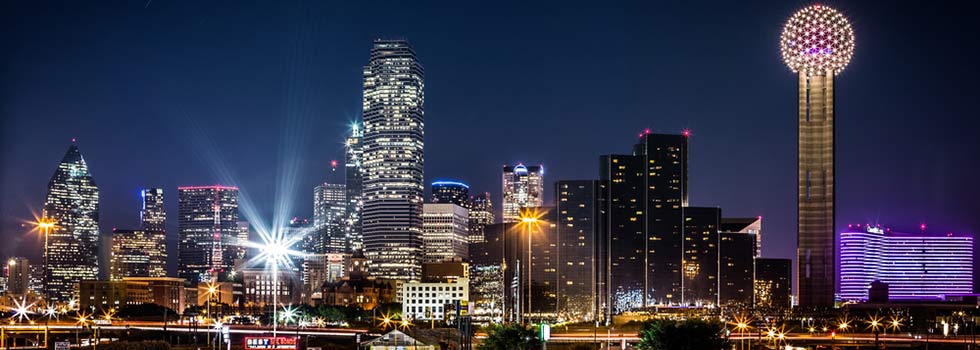 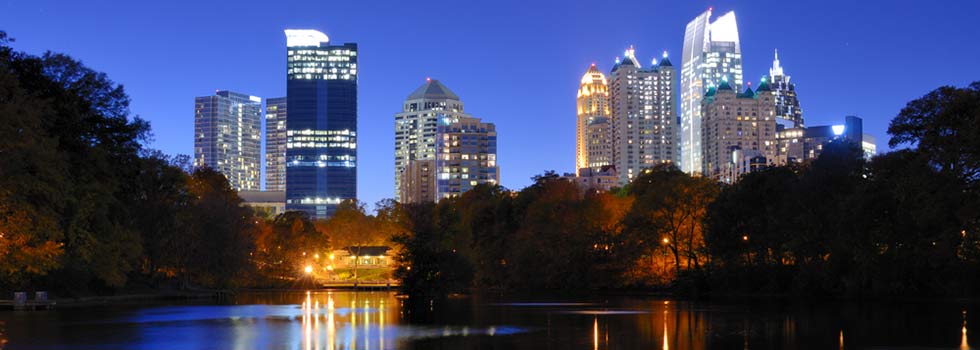 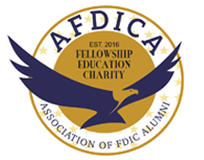 